1. BÖLÜM 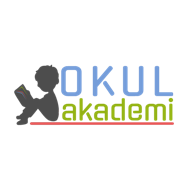 Ders	: TÜRKÇESınıf	: 7Tema / Metin Adı 	: MİLLİ MÜCADELE ve ATATÜRK / ORDULAR! İLK HEDEFİNİZ...Konu	: Milli mücadele / Metnin türü-anı / Sözcük anlamı bulma / Anahtar kelimeler / Öznel nesnel cümleler / Metnin konusu ve ana fikri  / Fiillerde anlam özelliği / Geçiş ve bağlantı ifadeleri / Değerlendirme formu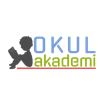 2. BÖLÜM	                                                                                                                                   KAZANIMLAROKUMAT.7.3.5. Bağlamdan hareketle bilmediği kelime ve kelime gruplarının anlamını tahmin eder. T.7.3.12. Fiillerin anlam özelliklerini fark eder. İş (kılış), oluş ve durum fiillerinin anlam özellikleri üzerinde durulur. T.7.3.19. Metinle ilgili soruları cevaplar. Metin içi ve metin dışı anlam ilişkileri kurulur. T.7.3.29. Metin türlerini ayırt eder. KONUŞMAT.7.2.1. Hazırlıklı konuşma yapar. T.7.2.2. Hazırlıksız konuşma yapar. T.7.2.3. Konuşma stratejilerini uygular. YAZMAT.7.4.2. Bilgilendirici metin yazar. T.7.4.4. Yazma stratejilerini uygular. T.7.4.7. Yazılarını zenginleştirmek için atasözleri, deyimler ve özdeyişler kullanır. YÖNTEM VE TEKNİKLERİOkuma, bölerek okuma, inceleme, günlük hayatla ilişkilendirme ve günlük hayattan örnekler verme, ilişki kurmaARAÇ-GEREÇLER VE KAYNAKÇA İmla kılavuzu, sözlük, deyimler ve atasözleri sözlüğü, EBA, İnternet, kütüphane, Çalıkuşu romanı…ÖĞRETME-ÖĞRENME ETKİNLİKLERİDikkati ÇekmeMilli mücadele hakkında neler biliyorsunuz?Atatürk’ ün bir asker olarak özellikleri hakkında bildiklerinizi paylaşır mısınız? Soruları öğrencilere yönlendirilecek. GüdülemeBu dersimizde Milli Mücadele ve Atatürk temasının ikinci metni, Nezihe Araz’ın kaleme aldığı “ORDULAR! İLK HEDEFİNİZ...” adlı metni  işleyeceğimiz öğrencilere iletilecek. Sayfa 45’teki metni işlerken milli duygularımız ön plana çıkacağı vurgulanacak. Büyük taarruzun nasıl planlandığını öğreneceğimiz dile getirilecek. Düşmana hissettirmeden son darbeyi nasıl vuracağımızı, Mustafa Kemal’in bundaki kabiliyetini bir kez daha anımsayacağımız ifade edilecek. Gözden Geçirme“Atatürk’ün bağımsızlığımız için çabası hakkında neler diyebilirsiniz?” sorusu sorularak öğrencilerin kısa bir konuşma yapması sağlanacak. DERSE GEÇİŞGözden geçirme  bölümü konuşulduktan sonra öğrencilere metnin görsellerini inceleterek kısaca görsel okuma yaptırılacak. Sonra metnin türü vurgulanarak bölerek okuma yöntemi ile metin okutulacak. Başlığın üst kısmındaki uyarı cümlesi dikkate alınarak noktalama işaretlerine uyarak metin okunacak. Metin bölerek okuma yöntemi ile ikinci kez okunacak ve anahtar kelimeler ve metinde geçen bilinmeyen kelimelerin altı çizilecek.ANAHTAR KELİMELER: ordu, komutanlar, futbol, taarruz, plan, kurtuluş, müjde, 30 Ağustos Anlaşılmayan, anlamı bilinmeyen kelimelerin anlamı ilk önce cümleden yola çıkarak bulunmaya çalışılacak. Sonra anlamı sözlükten bulunacak, öğrenciler tarafından Türkçe defterinin arkasında yer alan sözlük defterlerine anlamalarıyla beraber yazılıp cümle içinde kullanılacak..1. Etkinlik Sözcüklerin harfleri karışık verilmiş. Anlamlarıyla eşleştirerek kelimeler bulunacak.yaver: Emir subayıkarargah: Ordunun uzun bir süre veya geçici olarak konakladığı yertaarruz: Saldırısaptama: Saptama işi, tespit.yele: At, aslan vb. hayvanların ensesinde veya boynunda bulunan uzun kıllar.kurmay: Harp akademilerine girerek eğitimlerini başarıyla bitirmiş subay, erkânıharp.faul: Karşılaşmalarda rakip oyuncuya yapılan kural dışı hareket.2. Etkinlik Metinden hareketle sorular cevaplanacak ve deftere cevaplar yazılacak.1. Metne göre taarruz hazırlıklarının düşman tarafından anlaşılmaması için alınan önlemler nelerdir?
Futbol maçı düzenlemek.2. Taarruz zamanının düşman tarafından bilinmemesi neden önemlidir?
Düşman bilirse taarruz için önlemler alabilir, bu da savaşın sonunu olumsuz olarak etkileyebilir.3. M. Kemal Atatürk’ün “Ordular! İlk hedefiniz Akdeniz’dir. İleri!” emrinden sonra Türk ordusunun Ege’ye (İzmir’e) yönelmesini değerlendiriniz.
O dönemler Ege Denizi Akdeniz olarak adlandırılmaktadır. Ege Denizi Akdeniz’den bağımsız bir deniz olarak düşünülmüyordu.4. Savaşta hedef belirlemenin askerin moral gücü açısından önemi nedir?
Asker ne yapacağını, nerede savaşacağını bilirse ona göre hazırlık yapar. Savaş gibi belirsizliklerle dolu bir olayda ne yapacağını bilmek, moral için önemlidir.5. Savaşların kazanılmasında komutanların rolü nedir? Tartışınız.
Taarruz planlarını komutan yapar. Savaş esnasında atılacak adımları komutan belirler. Askerleri komutan idare eder. Komutan ne kadar marifetliyse, ne kadar doğru kararlar alıp askerlerini ne kadar iyi yönetirse, zafere o kadar kesin olur.6. Savaşlarda galibiyet için taktik ve strateji mi, güç mü daha önemlidir? Tartışınız.
Öğrenciler bu soruda tartıştırılacak.3. EtkinlikÖznel ve nesnel yargılı cümleler ayırt edilecek. (Ö) Mustafa Kemal çadırının önünde çakı gibi duruyordu.(N) Aylar sonra 28 Temmuz 1922 tarihinde Akşehir’deyiz.(N) Seyirciler arasında Mustafa Kemal’i ve yaverleri görmek herkesi biraz şaşırtıyor.(Ö) Yaver Salih ince bir kavak gibi sallanıyor.(N) Başkomutanlık Meydan Savaşı 30 Ağustos gecesi başlayacaktı.4. EtkinlikBu etkinlikte metnin konusu ve ana fikri belirlenecek. Metnin Konusu: Büyük TaarruzMetnin Ana Fikri: Planlı hareket etmek her işte olduğu gibi savaşta da başarı getirir.5. Etkinlik Etkinlikte anlam bakımından fiiller hatırlatılıp cümleler uygun olan bölümlere işaretlenecek. Yaver Salih’in yüzü gelen emirlerden sonra sarardı. Oluş FiiliBazen haydi diye bağırdığı duyuluyor. Durum FiiliSeyirciler arasında M. Kemal’i görmek herkesi şaşırttı. İş FiiliBaşkomutan maç seyretmek için Akşehir’e gelmiş. Durum FiiliÇal köyüne baharın gelmesiyle ağaçlar yeşermişti. Oluş FiiliYaverleri, arkasında ve ayakta maçı seyrediyorlar. İş FiiliMaç düşmana karşı bir aldatmaca olarak düzenlenmiş. Durum Fiili6.Etkinlik“Millî Mücadele’de Atatürk’ün rolü” ile ilgili araştırma yapan öğrenciler tahtaya kalkıp araştırmasını arkadaşlarıyla paylaşacak. Öğrenci slayt hazırlamışsa akıllı tahtayı kullanması sağlanacak. 7.EtkinlikÇocuklar bu etkinlikte “Savaşın çocuklar üzerindeki etkileri” konulu bir konferansta konuşacakları konu hakkında bir konuşma metni hazırlayacaklar. Yazıda geçiş ve bağlantı unsurları kullanmaları istenecek. Önce geçiş ve bağlantı unsurları hakkında öğrencilere bilgi verilecek.Geçiş ve Bağlantı İfadeleri Nedir?Geçiş ve bağlantı ifadeleri olarak bahsedilen kelimeler, farklı düşünmeye yönlendiren ifadeler veya düşüncenin yönünü değiştiren ifadeler adlarıyla da bilinir. Bu ifadeler genellikle cümlenin orta kısmında yer alır ve düşünceyi olumlu veya olumsuz yöne doğru değiştirir.“Bugün okula gelmedim fakat ödevlerimi yaptım.” Cümlesinde okula gelmemek olumsuz bir durumu anlatırken fakat geçiş ve bağlantı ifadesinden sonra ödevimi yaptım kısmı olumlu bir durumu belirtir. İşte bahsedilen geçiş ve bağlantı ifadelerinin cümledeki işlevi böyledir. En çok kullanılan geçiş ve bağlantı ifadeleri “ ama, fakat, lakin, yalnız, ne var ki, ancak, halbuki, ilk olarak, son olarak, böylelikle, başka bir deyişle, böylece, yoksa, buna rağmen” gibi ifadelerdir.GELECEK DERSE HAZIRLIKBir sonraki metnin hazırlık amaçlı Sabiha Gökçen ile ilgili bir araştırma yapılacak.  3. BÖLÜM					                                                                                                                                   Ölçme-DeğerlendirmeAşağıya geçiş ve bağlantı ifadelerini kullanarak 3 tane cümle yazınız. 1.2.3.Öznel ve nesnel yargılı cümlelere ikişer örnek veriniz.1.2.3.4.Dersin Diğer Derslerle İlişkisiOkurken yorum yapabilme, problem çözme, düşündüğünü tasarlama, yazarken imla ve noktalamaya diğer derslerde de dikkat etmeleri sağlanır.Sefa AVCILARTürkçe Öğretmeni 14.10.19Okul Müdürü